PRESUPUESTOS  GENERALESEJERCICIO 2022MEMORIA DE LA PRESIDENCIAPRESUPUESTO GENERALEJERCICIO 2022MEMORIA DE PRESIDENCIAEl proyecto de Presupuesto General del Consorcio de Seguridad, Emergencia, Salvamento, Prevención y Extinción de Incendios de la Isla de Lanzarote para el ejercicio 2022 se cifra en 6.165.283,00€ equilibrado en su Estado de Gastos y de Ingresos, tal y como se señala en la actual legislación, expuesta en las Bases de Ejecución de este Presupuesto.1.- Consideraciones al Estado de Ingresos:En cuanto al Estado de Ingresos previsto para el ejercicio de 2022, se mantiene igual que en el presupuesto del ejercicio pasado, dichos ingresos se consideran adecuados para hacer frente a los gastos previstos. Presupuesto de Ingresos:Capítulo III Tasas y otros ingresos. - Se trata del capítulo que recoge la aportación, a través de convenio de colaboración, de la Gestora de Conciertos para la Contribución a los Servicios de Extinción de Incendios, designada a estos efectos por la Unión Española de Entidades Aseguradoras (UNESPA). Así como la gestión de cobro de las tasas por prestación de servicios recogidas en la actual Ordenanza Fiscal que rige a dichos efectos. De igual forma, se recogen los convenios de colaboración con otras instituciones, que suman una aportación total a los presupuestos de 362.657,94 €.En cuanto al Capítulo IV de las transferencias corrientes, arroja una cantidad total de 5.751.625,06€, aportadas por todas las administraciones que componen el Consorcio: Comunidad Autónoma de Canarias, Cabildo Insular de Lanzarote y los Ayuntamientos de Arrecife, Haría, San Bartolomé, Teguise, Tías, Tinajo y Yaiza. Dichos importes figuran pormenorizadas en documento adjunto a este Presupuesto, así como la aportación anual de la Autoridad Portuaria de Las Palmas (mediante convenio de colaboración). Es de señalar que los porcentajes de aportación económica de cada uno de los entes reseñados no se adaptan exactamente a lo contemplado en los vigentes Estatutos de esta Consorcio, si bien, se consideran adecuados y necesarios para el funcionamiento del mismo.Los ingresos patrimoniales recogidos en el Capítulo V, son meramente provisionales y de baja cuantía, por lo que ascienden a 1.000,00 €, procedentes de depósitos, gestiones del patrimonio y otros similares, de acuerdo con lo previsto legalmente para este apartado.Y por último, los activos financieros, Capítulo VIII, cuya consignación asciende a la cantidad de 50.000,00€, donde se incluye la previsión de la correspondiente devolución de los anticipos que a lo largo del año se pudieran conceder al personal de la entidad.2.- Consideraciones al Estado de Gastos. En cuanto a los gastos del Consorcio se distribuyen de la siguiente forma:Presupuesto de gastos: CAPÍTULO PRIMERO. - Gastos de PersonalComo Consorcio de servicios, el capítulo de personal es el que soporta una mayor proporción de gastos, con un total de 3.229.733,07€, lo que representa un 52,39%, suponiendo un aumento del 2,00% con respecto al ejercicio 2021, debido a que se incluye la subida salarial contemplada en el proyecto de Presupuestos Generales del Estado para el año 2022.CAPÍTULO SEGUNDO. - Gastos de Bienes Corrientes y Servicios.Los gastos correspondientes en bienes corrientes y servicios suponen 2.258.240,17€, cifra que se ajusta a las necesidades actuales para mantener y cubrir el servicio, en los diferentes ámbitos de trabajo de este Consorcio. Se dota con 638.000€ la partida denominada “Plan proyecto de empleo interinos” con el objetivo de  implementar el Programa temporal para la puesta en marcha de nuevos puestos de intervención, propiciar el aumento de efectivos de la plantilla de bomberos, lo que redundará en una mayor capacidad de respuesta ante cualquier siniestro en la isla de Lanzarote y La Graciosa.CAPÍTULO TERCERO. - Gastos financieros.Todos aquellos gastos ocasionados por la gestión de nuestros recursos económicos en las diferentes entidades bancarias y crediticias y lo que ello conlleva. Es de reseñar que la entidad continúa sin tener que afrontar operaciones de crédito frente a terceros.CAPÍTULO SEXTO. - Inversiones Reales.En el ejercicio 2022 están presupuestados 623.309,76€ como inversiones reales, manteniéndose el mismo importe que en el ejercicio anterior. No obstante, hay que señalar que   la Entidad a través de diversas subvenciones por parte de nuestro socio mayoritario, presenta una mayor capacidad inversora que debe materializarse en los próximos ejercicios.CAPÍTULO OCTAVO. - Activos Financieros.Los Activos Financieros suponen 50.000,00€, que es el mismo importe consignado en Ingresos, correspondiendo a los posibles anticipos que pudieran concederse al personal de la entidad.DOCUMENTO FIRMADO ELECTRÓNICAMENTE AL MARGENBASES DE EJECUCIÓNBASES DE EJECUCIÓN DEL PRESUPUESTO 2022Título I. Normas generales y modificaciones presupuestarias.Capítulo I.- Normas generales.Base 1ª.- Normas Generales. Régimen Jurídico.De acuerdo con lo dispuesto en los artículos 165.1 del Real Decreto Legislativo 2/2004, de 5 de marzo, por el que se aprueba el Texto Refundido de la Ley Reguladora de las Haciendas Locales (TRLRHL) y el art. 9 del Real Decreto 500/1.990, de 20 de abril, por el que se desarrolla el Capítulo I del Título VI de la Ley de Haciendas Locales (TRLRHL), el Presupuesto General de este Consorcio incluirá “Las Bases de Ejecución, que contendrán la adaptación de las disposiciones generales en materia presupuestaria a la organización y circunstancias de la propia entidad, así como aquellas otras necesarias para su acertada gestión, estableciendo cuantas pretensiones se consideren oportunas o convenientes para la mejor realización de los gastos y recaudación de los recursos, sin que puedan modificar lo legislado para la administración económica ni comprender preceptos de orden administrativo que requieran legalmente procedimiento y solemnidades específicas distintas de lo previsto para el presupuesto”. De acuerdo con ello, se establece estas Bases de Ejecución del Presupuesto para el ejercicio de 2022 del Consorcio de Seguridad, Emergencias, Salvamento, Prevención y Extinción de Incendios de Lanzarote.La elaboración, gestión, ejecución y liquidación del Presupuesto General de este Consorcio, así como el ejercicio de control interno, se regirá por la normativa legal y reglamentaria vigente, constituida por la Ley 7/1985, de 2 de Abril, Reguladora de las Bases del Régimen Local (LRBRL) y el RDL 2/2004, de 5 de marzo, por el cual se aprueba el Texto Refundido de la Ley Reguladora de Haciendas Locales (TRLRHL) modificadas por la Ley 27/2013, de 27 de diciembre, de Racionalización y Sostenibilidad de la Administración Local, así como por el Real Decreto 781/86, de 18 de Abril, por el que se aprueban las disposiciones legales vigentes en materia de Régimen Local, el Real Decreto 500/1990, de 20 de abril; la Orden EHA/3565/2008, por la que se establece la estructura de los Presupuestos de los entes locales, la Orden HAP/419/2014, de 14 de marzo por la que se modifica la Orden EHA/3565/2008, de 3 diciembre,  la Orden EHA/404/2004, de 23 de noviembre, por la cual se aprueba la Instrucción del Modelo Normal de Contabilidad Local y supletoriamente en lo no previsto en las anteriores disposiciones por la Ley 47/2003, de 26 de noviembre, General Presupuestaria, el Real Decreto 2188/1995, de 28 de diciembre que desarrolla el régimen de control interno ejercido por la Intervención General del Estado, la Ley 38/2003, de 17 de noviembre, General de Subvenciones,  así como el RD 887/2006, de 21 de julio, por el que se desarrolla el Reglamento General de Subvenciones, las Normas de Auditoría del Sector Público, la Ley Orgánica 2/2012 de Estabilidad Presupuestaria y Sostenibilidad financiera, así como con lo dispuesto en las presentes Bases de Ejecución. Igualmente serán de aplicación supletoria en lo no previsto en estas Bases y especialmente en lo referente al suministro de la información periódica que corresponda, las Bases de Ejecución del Presupuesto Excmo. Cabildo Insular de Lanzarote. Base 2ª.- Ámbito de aplicación y temporal.Las presentes Bases tienen la misma vigencia que la del Presupuesto, por lo que, si éstos hubieran de prorrogarse, aquéllas regirán en el período de prórroga. Estas bases se aplicarán con carácter general a la ejecución del Presupuesto ordinario del Consorcio de Seguridad, Emergencias, Salvamento, Prevención y Extinción de Incendios de Lanzarote, en aquello que para éstos se indique expresamente en éstas.El importe total del Presupuesto de este Consorcio para el ejercicio de 2022, es el que figura consignado en los correspondientes Estados de Ingresos y Gastos, de cuantía igual y por lo tanto equilibrado, con arreglo a las consignaciones que en los mismos se refleja.Base 3ª.- Interpretación y modificaciones.1.- Las dudas de interpretación que puedan suscitarse en la aplicación de las presentes Bases serán resueltas por el Presidente del Consorcio.2.- Las modificaciones que la práctica aconseje introducir en las presentes Bases durante la vigencia del Presupuesto, de conformidad con las disposiciones legales vigentes y en especial el artículo 146 de la Ley Reguladora de las Haciendas Locales, precisarán de los mismos requisitos y solemnidades que la aprobación del Presupuesto.Base 4ª.- Vinculaciones Jurídicas.1.- No podrá adquirirse compromisos de gastos en cuantía superior al importe de los créditos autorizados en el estado de gastos, los cuales tienen el carácter limitativo dentro del nivel de vinculación jurídica establecido en el punto siguiente.Cuando exista dotación presupuestaria para uno o varios conceptos dentro de un nivel de vinculación, se podrá imputar gastos a otros conceptos o subconceptos del mismo nivel de vinculación cuyas partidas no figuren abiertas en el Presupuesto de Gastos, no siendo necesario efectuar una operación de transferencia de crédito previa. Pero en el primer documento contable que se tramite con cargo a tales conceptos, habrá de hacerse constar tal circunstancia mediante diligencia que indique "CREACIÓN DE APLICACIÓN, PRIMERA OPERACIÓN IMPUTADA AL CONCEPTO". En todo caso, la creación de Partidas corresponderá a la Intervención, debiendo respetar la Orden EHA/3565/2008, de 3 de diciembre, por la que se establece la Estructura de los Presupuestos de las Entidades Locales, modificada por a Orden HAP/419/2014, de 14 de marzo.2.- Los niveles de vinculación jurídica que se establecen son los siguientes:- Gastos de Personal (Capítulo I).·Con relación a la clasificación por programas, el área de gasto · Respecto a la clasificación económica, el Capítulo.- Gastos en bienes corrientes y servicios (Capítulo II).· Con relación a la clasificación por programas, el área de gasto.· Respecto a la clasificación económica: el Capítulo.- Transferencias corrientes y de capital (Capítulos IV y VII).· Con relación a la clasificación por programas, el área de gasto.· Respecto a la clasificación económica, el Capítulo, salvo los que figuran nominados a favor de terceros o destinados a fines concretos y determinados, cuya vinculación será a nivel de Partida Presupuestaria.- Inversiones reales (Capítulo VI).· Con relación a la clasificación por programas, el área de gasto.· Respecto a la clasificación económica, el área de gasto, salvo los que figuran nominados a favor de terceros o destinados a fines concretos y determinados, cuya vinculación será a nivel de Partida Presupuestaria.3.- No obstante lo dispuesto en el apartado anterior, los créditos que figuren en el Presupuesto con un destino específico y concreto, en cualquiera de los capítulos en que se establece la Vinculación a nivel de Artículo, se entenderán vinculados a nivel de Aplicación Presupuestaria, tanto cualitativa como cuantitativamente.4.- En los créditos declarados ampliables (Base 7ª), la Vinculación Jurídica se establece a nivel de Partida (artículo 27.2 del Real Decreto 500/1.990).Capítulo II.- Modificaciones presupuestarias. Base 5ª.- Modificaciones de Crédito.Toda modificación presupuestaria ha de iniciarse por el Gerente del Consorcio, mediante formulación de la correspondiente propuesta en el documento contable específico contenido en el Anexo II de la Instrucción de Contabilidad para la Administración Local, aprobado por Orden de 17 de julio de 1990 del Ministerio de Economía y Hacienda.El documento ha de ir acompañado de los que acrediten la necesidad y urgencia de la modificación propuesta y, en todo caso, informado por Intervención y aprobado por el Presidente del Consorcio de Seguridad, Emergencia, Salvamento, Prevención y Extinción de Incendios de la isla de Lanzarote.Base 6ª.- Créditos extraordinarios y suplementos de crédito.1.- En virtud de lo dispuesto en el párrafo 1 del artículo 35 del Real Decreto 500/1.990, si en el Ejercicio ha de realizarse un gasto que no puede demorarse hasta el año siguiente y para el que no existe crédito, se podrá aprobar la modificación presupuestaria a través de un crédito extraordinario.En virtud de lo dispuesto en el párrafo 2 del artículo 35 del Real Decreto 500/1.990, en caso de que el crédito previsto resultara insuficiente y no pueda ser objeto de ampliación, se acordará un suplemento de crédito.2.- Las modificaciones presupuestarias descritas en la presente base serán financiadas con uno o varios de los recursos enumerados en este punto:· Remanente líquido de Tesorería.· Nuevos o mayores ingresos efectivamente recaudados sobre los totales previstos en algún concepto del Presupuesto corriente.· Anulaciones o bajas de créditos de otras partidas del Presupuesto no comprometidas, cuyas dotaciones se estimen reducibles sin perturbación del servicio.3.- La propuesta irá acompañada de una memoria justificativa de la necesidad de realizar el gasto en el Ejercicio y de la inexistencia o insuficiencia de crédito en el nivel en que se encuentre establecida la vinculación jurídica. 4.- En la tramitación de estas modificaciones presupuestarias, se cumplirá con los mismos requisitos necesarios que para la aprobación del Presupuesto, tal y como dispone el artículo 38 del Real Decreto 500/1.990.Base 7ª.- Ampliaciones de Crédito.A los efectos de lo dispuesto en el artículo 159 de la Ley 39/1988 y el artículo 39 del RD. 500/90, serán ampliables los créditos de las partidas que legalmente se estimen.Se declaran ampliables los créditos del Capítulo VIII de Gastos, con la correspondiente en el Capítulo VIII de Ingresos. Para la ampliación del Crédito bastará la emisión del correspondiente documento contable de reconocimiento de crédito en ingresos.Base 8ª.- Transferencias de Crédito.A los efectos indicados los artículos 160 y 161 de la Ley 39/1988 y los artículos 40 y 42 del RD. 500/90, las transferencias de crédito han de regirse por dichos artículos y las presentes Bases.Con las limitaciones establecidas en los artículos 161 de la Ley 39/1988 y 41 del RD. 500/90, podrá imputarse el importe total o parcial de un crédito disponible a otras Partidas presupuestarias con diferentes Vinculaciones Jurídicas mediante el expediente regulado en esta Base, en la forma prevista en la Base 5ª. Los expedientes de Transferencia dentro de una misma área de gasto serán resueltos por el Presidente.A los efectos del órgano competente para aprobar las transferencias de crédito, se tendrá en cuenta lo siguiente:· Distinto área de gasto, excepto Gastos de Personal, el Pleno de la entidad.· Misma área de gasto y distinto Capítulo, el Presidente, salvo aquellos casos en los que   se trate de Partidas nominativas, que tendrán que ser aprobadas por el mismo órgano.Las aprobadas por el Comité Ejecutivo serán inmediatamente ejecutivas, sin que tengan que someterse a ninguna otra norma sobre información, reclamación o publicidad. Por otro lado, las Transferencias de Crédito que precisen ser aprobadas por el Pleno, quedarán sometidas a las normas de información, reclamación y publicidad aplicables a la aprobación de los Presupuestos.Además de la documentación que acredite la urgencia y necesidad de la Transferencia, en los expedientes tramitados figurará el informe de la Intervención sobre su procedencia, legalidad y, en especial, sobre que el crédito a transferir no esté financiado con un ingreso finalista distinto al del destino de la Aplicación a la que se transfiera, a la vez que certificación acreditativa de la existencia de crédito disponible en las Aplicaciones que se pretendan rebajar.Base 9ª.- Generación de Crédito.Los expedientes de generación de créditos regulados por la legislación vigente serán tramitados con arreglo a lo dispuesto en la presente base.Sólo serán usados para generar crédito los ingresos de naturaleza no tributaria no previstos en el Presupuesto o que, de haberlo sido, se produzcan en cuantía superior a la programada, en cuyo caso podrán incrementar gastos hasta la diferencia entre los derechos reconocidos o realizados y los programados, según los casos. Los ingresos derivados de aportaciones o compromisos firmes de aportación (regulados en el artículo 45 del Real Decreto 500/1.990) se considerarán crédito generado y disponible desde el momento en que quede firme el contrato correspondiente, con las solemnidades del caso para que las partes intervinientes puedan exigirse las contraprestaciones programadas.No obstante lo dispuesto en los párrafos anteriores, si la Intervención observase defecto alguno, formulará el reparo ante el Presidente, quien resolverá lo procedente por medio de Resolución.En los demás casos de generación de crédito previstos en la legislación vigente, además de la documentación que con carácter general se ha indicado, en el correspondiente expediente se acreditará, en cada caso, él haberse cumplido con los requisitos establecidos en el artículo 44 del Real Decreto 500/1990, precisando del informe de la Intervención sobre la adaptación del expediente a la normativa en vigor, siendo competencia del Gerente la resolución definitiva.Base 10ª.- Incorporación de Remanente de Crédito.1.- Los expedientes de incorporación de remanentes de créditos se iniciarán a propuesta de la Intervención, acompañándose la documentación precisa para acreditar la procedencia de la incorporación de los créditos del Ejercicio anterior, en virtud de lo dispuesto en la legislación vigente.2.- La citada propuesta será sometida al Presidente del Consorcio a fin de que formule propuesta razonada de incorporación de remanentes.3.- Si existieran recursos suficientes para financiar la incorporación de remanentes en su totalidad, la Intervención completará el expediente. 4.- Si los recursos financieros no alcanzaran a cubrir el volumen de gasto dimanante de la incorporación de remanentes, el Presidente del Consorcio establecerá la prioridad de actuaciones, previo informe de la Intervención, a cuyo fin se tendrá en cuenta la necesidad de atender en primer lugar el cumplimiento de obligaciones resultantes de compromisos de gastos aprobados en el año anterior.5.- La incorporación de remanentes que pueda ser financiada con ingresos procedentes del Presupuesto del Ejercicio anterior, será aprobada por el Presidente del Consorcio junto con la liquidación del Presupuesto.6.- Los créditos que amparen proyectos financiados con ingresos afectados, deberán incorporarse aunque ya hayan sido objeto de incorporaciones en Ejercicios anteriores, salvo que se desista total o parcialmente de iniciarlos o continuarlos.7.- La incorporación de remanentes podrá aprobarse antes que la liquidación del Presupuesto en los siguientes casos:· Cuando se trate de créditos de gastos financiados con ingresos específicos.· Cuando correspondan a contratos adjudicados en el Ejercicio anterior o a gastos urgentes, previo informe de Intervención en el que se evalúe que la incorporación no producirá déficit.8.- La incorporación de remanentes podrá ser financiada también con remanente líquido de Tesorería, o mayores ingresos recaudados sobre los previstos en el Presupuesto corriente. Su aprobación corresponderá al Presidente del Consorcio.9.- Los expedientes sobre incorporación de remanentes de crédito serán resueltos en todo caso por el Presidente del Consorcio. Base 11ª.- Bajas por Anulación.Por medio de certificado de la Intervención se acreditará que existe crédito disponible para cubrir el importe de la baja de la partida presupuestaria, en el que se estime reducible o anulable la dotación propuesta, sin que resulte perturbada la prestación del servicio.Previos los trámites oportunos en el seno de los órganos de gobierno del Consorcio de Seguridad, Emergencia, Salvamento, Prevención y Extinción de Incendios de la isla de Lanzarote, corresponderá al Comité Ejecutivo la resolución de este tipo de expedientes, tal y como dispone el párrafo 2 artículo 49 del real Decreto 500/1.990, pudiendo también acordar, a propuesta del Gerente y con el informe de la Intervención, la revocación de los acuerdos de reducción o anulación, cuando las circunstancias que dieron a aquellas desapareciesen y el desarrollo normal del Presupuesto lo consintiese. Dichos acuerdos no están sujetos a las normas sobre publicidad, salvo las relacionadas con los expedientes de créditos extraordinarios o suplementos de crédito, y sólo en la medida en que éstos lo precisen. En particular, se recurrirá a esta modificación de créditos si de la liquidación del Ejercicio anterior hubiere resultado remanente de Tesorería negativo.Título II. De los Gastos.Capítulo I.- Normas generales. Base 12ª.- Anualidad Presupuestaria.1.- Con cargo a los créditos del estado de gastos sólo podrán contraerse obligaciones derivadas de gastos realizados en el Ejercicio.2.- Como excepción, serán aplicadas a los créditos del presupuesto vigente, en el momento de su reconocimiento, las obligaciones siguientes: · Las que resulten de liquidación de atrasos a favor del personal, correspondiendo el reconocimiento de las mismas al Presidente del Consorcio.·Las derivadas de compromisos de gastos debidamente adquiridos en ejercicios anteriores.· Las procedentes de ejercicios anteriores como consecuencia de la realización de un gasto no aprobado con anterioridad, siendo competencia tal reconocimiento del Comité Ejecutivo.Base 13ª.- Fases en la gestión del gasto.1.- La gestión del presupuesto de gastos del Consorcio de Seguridad, Emergencia, Salvamento, Prevención y Extinción de Incendios de la isla de Lanzarote, será realizada en las siguientes fases:· Autorización del gasto· Disposición del gasto· Reconocimiento de la obligación· Ordenación del pago2.- Los documentos contables se iniciarán en la Sección de Contabilidad, pudiendo recogerse informáticamente tales actos, si bien no se producirán efectos contables ciertos en tanto no se haya producido la confirmación de la Intervención. 3.- Los procesos administrativos y órganos competentes para la aprobación se regulan en el Capítulo siguiente.Capítulo II.- Gestión presupuestaria.Base 14ª.- Créditos no disponibles.1.- La declaración de no disponibilidad de créditos, así como su reposición a disponible, corresponde al Presidente del Consorcio.2.- Con cargo al saldo declarado no disponible, no podrán acordarse autorizaciones de gastos ni transferencias, y su importe no podrá ser incorporado al presupuesto del ejercicio siguiente.3.- Los gastos que hayan de financiarse - total o parcialmente - mediante subvenciones o aportaciones de otras instituciones, quedarán en situación de créditos no disponibles hasta que se formalicen los correspondientes compromisos.Base 15ª.- Retención de Crédito.1.- Consiste en la reserva de crédito generada por una certificación de existencia de crédito con saldo suficiente para una autorización de gasto o una transferencia de crédito de partidas de distinto ámbito de vinculación jurídica. Esta certificación de existencia de crédito corresponde realizarla a la Intervención, y en la misma ha de hacerse referencia a un importe concreto perfectamente determinado.2.- Si el motivo de la retención es la existencia de crédito suficiente para una autorización de gasto, habrá de verificarse en todo caso, al nivel que esté establecida la vinculación jurídica del crédito, siempre y cuando exista la correspondiente partida. 3.- Cuando haya de expedirse una certificación de existencia de crédito con destino a una transferencia de crédito, además de cumplirse la condición establecida en el número anterior, deberá existir crédito disponible a nivel de la propia partida presupuestaria.4.- El registro contable de esta situación de los créditos de gastos se genera automáticamente a partir de la expedición de la certificación de existencia de crédito antes aludida.Base 16ª.- Autorización de Gasto.1.- Es el acto mediante el cual se acuerda la realización de un gasto, por una cuantía cierta o aproximada, reservando a tal fin la totalidad o parte de un crédito presupuestario.2.- Es competencia del Presidente, la autorización de gastos, la contratación y concesión de obras, servicios y suministros, cuya cuantía no exceda del 10% de los recursos ordinarios del presupuesto, así como de todos aquellos otros que, excediendo de la citada cuantía, tengan una duración no superior a un año o no exijan créditos superiores al consignado en el presupuesto anual.3.- La autorización de gastos requerirá la formación de un expediente, en el que habrá de incorporarse el documento contable correspondiente.Base 17ª.- Disposición de gastos.1.- Es el acto mediante el que se acuerda la realización de gastos, previamente autorizados, por un importe exactamente determinado.2.- El Gerente propondrá al Presidente del Consorcio, quien aprobará la disposición de gastos.3.- Antes de la aprobación de la disposición, se tramitará expediente, en el cual figurará el documento contable que corresponda.4.- Cuando al iniciarse el expediente de gasto, se conozca la cuantía exacta y el nombre del perceptor, se acumularán las fases de la autorización y disposición, tramitándose el documento contable establecido para este fin.Base 18ª.- Reconocimiento de la Obligación.1.- Es el acto mediante el cual se declara la existencia de un crédito exigible contra este organismo, derivado de un gasto autorizado y comprometido. 2.- El reconocimiento de las obligaciones es competencia del Presidente del Consorcio, siempre que sean consecuencia de compromisos de gastos legalmente adquiridos. 3.- La fase de reconocimiento de obligaciones exige la tramitación del documento contable establecido, no ser que, por la naturaleza del gasto, sean simultáneas las fases de autorización – disposición - reconocimiento de la obligación, en cuyo caso podrán acumularse, tramitándose el documento contable indicado.4.- Las facturas expedidas por contratistas serán presentadas en las dependencias de este organismo, debiendo contener al menos los siguientes datos:· Identificación clara del Consorcio de Seguridad, Emergencia, Salvamento, Prevención y Extinción de Incendios de la isla de Lanzarote, incluyéndose el NIF.· Identificación del contratista, incluyéndose su NIF.· Descripción suficiente del suministro o servicio prestado.· Número del expediente de gasto, que fue comunicado en el momento de la adjudicación.· Firma del contratista5.- El Gerente conformará las facturas, implicando dicho acto que el suministro o servicio realizado ha sido efectuado de acuerdo con las condiciones previamente pactadas, que podrán contabilizarse como documentos contables que correspondan, cuando dispongan de información suficiente.6.- Conformadas las facturas, se les dará traslado a la Intervención - Delegada a efectos de su fiscalización y contabilización.7.- Las certificaciones de obra se rigen por los mismos requisitos de los apartados 5 y 6 de esta base.Base 19ª.- Documentos suficientes para el reconocimiento de la Obligación.1.- En los gastos del Capítulo I, se observarán estas reglas:· Las retribuciones básicas y complementarias del personal al servicio de este organismo se justificarán mediante las nóminas mensuales, en las que constará diligencia del Gerente acreditando que el personal relacionado ha prestado efectivamente los servicios en el período que se retribuye.· Las nóminas tienen la consideración de documento contable.· Las cuotas de Seguridad Social quedan justificadas mediante liquidaciones correspondientes, que tendrán la consideración de documento contable.· En otros conceptos, cuyo gasto está destinado a satisfacer servicios prestados por un agente externo, será precisa la presentación de factura, según lo previsto en la base anterior.2.- En los gastos del Capítulo II, con carácter general se exigirá la presentación de factura.Los gastos de dietas y locomoción, atendidos mediante anticipo de caja fija, una vez justificado el gasto, originarán la tramitación de los documentos contables que correspondan, cuya expedición se efectuará por la Intervención, previa autorización del Presidente del Consorcio. 3.- En las transferencias, corrientes o de capital, que hubiere de satisfacer el Consorcio de Seguridad, Emergencia, Salvamento, Prevención y Extinción de Incendios de la isla de Lanzarote, se tramitará documento contable, al acordarse la transferencia, siempre que el pago no estuviere sujeto al cumplimiento de determinadas condiciones; en caso de que el pago de la transferencia estuviera sujeto a condición, la tramitación del documento contable indicado, tendrá lugar al cumplirse la condición fijada.4.- En los gastos de inversión, el contratista deberá presentar factura o certificación de obra, tal y como se señala en la base anterior, atendiendo a cada caso.5.- La concesión de préstamos al personal, si así se previera en la normativa aplicable a la relación laboral o funcionarial, generará la tramitación de documento contable correspondiente, por decreto de la Presidencia, cuyo soporte sea la solicitud del interesado y la diligencia del Gerente acreditando que su concesión se ajusta a la normativa.Base 20ª.- Ordenación del Pago.1.- Es el acto mediante el cual el ordenador de pagos, en base a una obligación reconocida y liquidada, expide la correspondiente orden de pago. 2.- Es competencia del Presidente del Consorcio, efectuándose con carácter general en base a relaciones de disponibilidades de pago que serán elaboradas a propuesta de la Intervención, de acuerdo con el plan de disposición de fondos y la necesaria prioridad de los gastos de personal y obligaciones contraídas en anteriores Ejercicios. 3.- Si la naturaleza o urgencia del pago lo requiriese, la ordenación del mismo puede efectuarse individualmente.Capítulo III.- Procedimiento administrativo.Base 21ª.- Gastos de Personal.1.- Serán observadas las siguientes reglas:· La aprobación por el Comité Ejecutivo del Anexo de Personal, que ha de unirse al Presupuesto en virtud de la legislación vigente, supone el compromiso de gasto dimanante de las retribuciones que para cada puesto de trabajo se le asigna con la correspondiente relación.· Las nóminas mensuales cumplirán la función de documento contable, que serán elevadas por el Gerente, a efectos de la ordenación de pagos. · El nombramiento de funcionarios, o la contratación de personal laboral, originará la tramitación de sucesivos documentos contables, por importe igual a las nóminas que se prevé satisfacer en el ejercicio.· Respecto a las cuotas de la Seguridad Social, al inicio del ejercicio se tramitará documento contable, por importe igual a las cotizaciones previstas. Las posibles variaciones originarán documentos complementarios o inversos. Si los gastos fueran variables, en función de las actividades que lleve a cabo el organismo o de las circunstancias personales de los perceptores, se gestionarán de acuerdo con las normas generales recogidas en las bases siguientes. Base 22ª.- Autorización – Disposición.1.- En aquellos gastos que han de ser objeto de un expediente de contratación, mediante los procedimientos previstos en la Ley de Contratos de las Administraciones Públicas, se tramitará al inicio del expediente del documento correspondiente, por importe igual al coste del proyecto o presupuesto elaborado por los Técnicos del Área correspondiente.2.- Conocido el adjudicatario y el importe exacto del gasto, se tramitará documento contable que corresponda. 3.- Sucesivamente, y en la medida en que efectivamente tenga lugar la realización de la obra, prestación del servicio o suministro, se tramitarán los correspondientes documentos contables.4.- A este grupo pertenecen los detallados a continuación: · Realización de obras de inversión o de mantenimiento.·Adquisición de inmovilizado.·Otros, cuya naturaleza aconseja la separación entre los actos de autorización y disposición.Base 23ª.- Autorización y Disposición.1.- Los gastos que responden a compromisos legalmente adquiridos por el Consorcio de Seguridad, Emergencia, Salvamento, Prevención y Extinción de Incendios de la isla de Lanzarote, originarán la tramitación del documento correspondiente, por el importe del gasto imputable al ejercicio.2.- Pertenecen a este grupo los siguientes:· Gastos plurianuales, por el importe de la anualidad comprometida.· Arrendamientos.· Trabajos realizados por empresas, tales como limpieza, mantenimiento, etc. · Adquisiciones o servicios objeto de contratación directa.Los documentos contables, serán tramitados cuando sea efectiva la realización de la obra, la prestación del servicio o la adquisición del bien contratado, siendo suficiente la presentación de facturas o el cargo realizado en cuenta bancaria.Base 24ª.- Autorización – Disposición – Obligación.1.- Dentro de los gastos corrientes, las adquisiciones de bienes nunca diferentes a los necesarios para el normal funcionamiento de los servicios no sujetos a proceso de contratación, y cuya exigibilidad de la obligación pueda ser inmediata, originarán la tramitación del documento que corresponda.2.- Pertenecen a este grupo, entre otros, los siguientes gastos:·Pequeñas adquisiciones.· Dietas.· Gastos de locomoción.· Anticipos reintegrables a trabajadores.Base 25ª. Tramitación de aportaciones y subvenciones.1.- En el caso de aportaciones obligatorias a otras Administraciones, si el importe es conocido al inicio del Ejercicio, se tramitará documento correspondiente.2.- Si el importe de la aportación obligatoria no fuera conocido, se instará la retención de crédito por la cuantía estimada.3.- Las subvenciones cuyo beneficiario se señale expresamente en el Presupuesto originarán la tramitación del documento correspondiente, al inicio del ejercicio.4.- Otras subvenciones originarán un documento contable en el momento de su otorgamiento.5.- La concesión de cualquier tipo de subvenciones requerirá la formación de expediente en el que conste el destino de los fondos y los requisitos necesarios que se han de cumplir para que pueda procederse al pago, así como las causas que motivarían la obligación de reintegrar el importe percibido.Cuando la subvención se financie mediante la firma de Convenio entre el Consorcio de Seguridad, Emergencia, Salvamento, Prevención y Extinción de Incendios de la isla de Lanzarote, y otras entidades públicas o privadas, en la misma se harán constar las fases de ejecución del proyecto, obra, servicio o actividad a subvencionar, haciéndose coincidir la liberación de los fondos con la culminación de cada una de las fases, que debe corresponder con la fecha prevista de finalización de las mismas.6.- Para que pueda expedirse la orden de pago de la subvención es imprescindible que se acredite el cumplimiento de las condiciones exigidas en el acuerdo de concesión.Si tales condiciones, por su propia naturaleza, deben cumplirse con posterioridad a la percepción de fondos, se detallará cuál es el periodo de tiempo en que se deberán cumplir.7.- En el último supuesto, la Intervención registrará esta situación de fondos pendientes de justificación, a fin de efectuar su seguimiento y proponer las medidas procedentes. No será posible efectuar pago alguno por concesión de subvención cuando hubiese transcurrido el periodo referido en el párrafo segundo del punto 6, sin que se haya justificado la aplicación de fondos.8.- Con carácter general, para justificar la aplicación de fondos recibidos, se tendrá en cuenta:· Cuando el destino de la subvención es la realización de obras o instalaciones, será preciso que un técnico autorizado por el Consorcio se persone en el lugar y extienda el acta de estado en que se halla la obra ejecutada.· Cuando el destino es la adquisición de material fungible, la prestación de servicios u otro de similar naturaleza, se requerirá la aportación de documentos originales acreditativos del pago realizado, recepción del material o prestación del servicio. ·En el caso de ser perceptor una Corporación Local o un Organismo Público, la aplicación de los fondos queda justificada con la Carta de Pago o documento acreditativo de haberse efectuado su ingreso en la caja de la Corporación u Organismo, a no ser que el Consorcio considere conveniente otros procedimientos.9.- En cuanto al órgano que autoriza las subvenciones, en función de su cuantía, se tendrá en cuenta lo siguiente:Hasta importes no superiores al 10% del Presupuesto, serán autorizadas por el Presidente del Consorcio; a partir de esa cantidad serán autorizadas por el Comité Ejecutivo. Las subvenciones que estén previstas en el Presupuesto en Partidas nominativas, serán autorizadas por el Presidente, dentro de los límites establecidos en los Estatutos. 10.- Cuando el beneficiario sea deudor con motivo de deuda vencida, líquida y exigible, los servicios de Tesorería del Consorcio, con el visto bueno de la Intervención, procederán a su compensación.Base 26ª. Gastos de inversión.1.- La autorización de gastos de primer establecimiento y los de ampliación y mejora, se condicionan al resultado previo de los correspondientes estudios de adecuación a la legalidad. 2.- En el expediente deberán incorporarse los siguientes datos y documentos:· Proyectos, planos y memorias.· Presupuestos, conteniendo la totalidad del coste.· Pliego de condiciones.· Estimación de los gastos de funcionamiento y conservación en Ejercicios futuros, cuantías que serán informadas por la Intervención en cuanto a la posibilidad de cobertura en años sucesivos.· Propuesta de aplicación presupuestaria.· En caso de que la actuación comporte compromisos de inversión para Ejercicios futuros, deberá constar informe favorable de la Intervención relativo a lo que establece la Base 27ª siguiente.· En todo caso, los requisitos establecidos en la Ley de Contratos de las Administraciones Públicas según las cuantías y tipos de contratos.Base 27ª.- Gastos de carácter plurianual.Podrán adquirirse compromisos de gasto que hayan de extenderse a ejercicios futuros para financiar inversiones y transferencias de capital, siempre que su ejecución se inicie en el presente ejercicio presupuestario. Se regularán por lo establecido en los artículos 79 a 87 del Real Decreto 500/1.990.Capítulo IV.- Pagos a justificar y anticipos de caja fija. Base 28ª.- Pagos a Justificar.Como complemento a lo dispuesto en la legislación aplicable - Ley de Haciendas Locales y Real Decreto 500/1.990 - los pagos a justificar se regulan por las siguientes normas: Los expedientes que se tramiten para la expedición de órdenes de pagos a justificar han de ser resueltos por el Presidente del Consorcio. Esta modalidad de pago es excepcional, por lo que no puede utilizarse para hacer frente a obligaciones que pueden ser satisfechas por otros procedimientos, como el anticipo de caja fija.El procedimiento y documentos usados para estas órdenes son el normal previsto para cualquier autorización, compromiso de gastos; sólo que en la documentación se acreditará por el interesado en esta modalidad de pago su necesidad, el lugar de pago, la imposibilidad de obtener los justificantes con anterioridad al mismo, así como la personal a favor de la cual ha de expedirse la correspondiente orden por ser la encargada de llevarlo a cabo.La cantidad pagada quedará a disposición de la persona librada y en su poder, salvo que por el importe o las circunstancias del pago aconsejen depositarla en alguna entidad financiera. Esta misma persona es la responsable de obtener la contraprestación, que los documentos reúnan las formalidades exigidas por la legislación vigente y por las presentes Bases, así como efectuar las retenciones que procedan.La contabilidad ha de generar listados de estos mandamientos de pago de tal forma que si llegada la fecha límite para su justificación, nunca superior a tres meses contados a partir de la fecha de entrega, y no efectuándose, se procederá a su reintegro, bien descontándolo sin más trámites de cualquier cantidad que el obligado a la justificación tenga pendiente de percibir del organismo, incluyendo retribuciones o, en otro caso, expidiendo la correspondiente certificación de descubierto para su reintegro por la vía de apremio.La cantidad máxima a entregar por este procedimiento nunca será superior a 3.000,00 euros.El importe percibido sólo puede destinarse al pago de la obligación para la que se ordenó, por lo que, al dictarse la orden, ha de determinarse el concepto presupuestario al que ha de aplicarse, conforme determina la letra f) del artículo 72.2 del Real Decreto 500/1.990. Efectuado el pago a justificar, la persona que lo recibió presentará los justificantes debidamente relacionados, con el nombre de los perceptores, número de identificación fiscal, concepto de pago y cantidad de cada justificante, así como las retenciones efectuadas en cada uno de ellos. En dicha relación, que irá firmada por la propia persona, se hará constar la fecha, número e importe de la orden de pago o mandamiento que se pretende justificar, al igual que la diferencia, en más o en menos, entre lo justificado y lo percibido en su día, para proceder a su pago, cuando legalmente proceda, o al reintegro.El expediente, que será informado por el Gerente, será elevado al Presidente a efectos de decidir sobre la procedencia de la justificación.Base 29ª.- Anticipos de Caja Fija.Se establece el sistema de anticipo de caja fija, regulado en la Ley Reguladora de las Haciendas Locales y más concretamente por los artículos 73 y siguientes del Real Decreto 500/1.990, con las siguientes especialidades:Se constituirán por decreto de la Presidencia, con informe de la Intervención de fondos, donde se determinará el pagador o cajero que debe realizar su función y ejecutar el Presupuesto del Consorcio de Seguridad, Emergencia, Salvamento, Prevención y Extinción de Incendios de la isla de Lanzarote. Con este tipo de fondos únicamente podrá atenderse a gastos con aplicación presupuestaria al Capítulo II, con los requisitos del artículo 73.1 del Real Decreto 500/1.990 y hasta un máximo de 3.000,00 euros.Capítulo V.- Anticipos de remuneraciones, dietas y gastos de traslados de personal al servicio del organismo.Base 30ª.- Anticipos de remuneraciones.Se establece como cuantía máxima de Anticipos en poder del personal la cantidad de dos mensualidades, incluyendo en la misma los concedidos en el Ejercicio corriente y en Ejercicios anteriores pendientes de reintegrar. Debe tenerse en cuenta que antes de concederse un nuevo anticipo debe de estar reintegrada la totalidad de cualquier anticipo anterior.Base 31ª.- Indemnizaciones por razón del servicio y dietas del personal.Para la percepción por parte del personal funcionario de indemnizaciones por razón del servicio, se estará a lo dispuesto en el Real Decreto 462/2.002, de 24 de mayo, sobre indemnizaciones por razón del servicio, así como sus modificaciones y actualizaciones, y a los posibles convenios y/o acuerdos que se suscriba entre el Consorcio de Seguridad, Emergencia, Salvamento, Prevención y Extinción de Incendios de la isla de Lanzarote y su personal. Asimismo, se estará a lo previsto en la Base 35.5.Base 32ª.-El resto del personal al servicio de este organismo no incluido en las bases anteriores de este capítulo, percibirá los derechos de este epígrafe con arreglo a las reglamentaciones laborales o posibles acuerdos, en cada caso, sin que se puedan señalar cantidades por este concepto superiores a las que les correspondería al funcionario de igual o similar categoría. Base 33ª.-Para el devengo de dichas indemnizaciones, los viajes o servicios que den derecho a ellas han de ser autorizados previamente por el Presidente del Consorcio.Base 34ª.-Independientemente de lo dispuesto en la base anterior, el documento que se expida para el cobro ha de contener, al menos, la fecha de salida y regreso, el objeto del viaje, el medio de transporte utilizado, la cantidad a percibir - detallando íntegro y líquido.Cuando el funcionario haga uso de la cláusula contenida en la Base 31ª y el Consorcio de Seguridad, Emergencia, Salvamento, Prevención y Extinción de Incendios de la isla de Lanzarote le abone el alojamiento, el mencionado gasto ha de ser justificado con facturas originales al regreso del viaje. Capítulo VI.- Indemnizaciones de los miembros del Pleno y Comité Ejecutivo. Base 35ª.-· Los miembros del Pleno y el personal técnico que asista a reuniones oficiales de dicho órgano legalmente convocadas por la Presidencia tendrán derecho a dietas, en una cuantía de 180,00 euros brutos, por cada una de ellas, siempre que estos no perciban retribución alguna por dedicación.· El personal técnico que ejerza provisionalmente las funciones de Jefe del Parque de Bomberos, percibirá una cuantía de 285,00€ brutos mensuales, o la parte proporcional por el tiempo desempeñado.· Los miembros técnicos y no técnicos de los órganos colegiados que se desplacen fuera de la Isla representando al Consorcio, tendrán derecho a percibir las dietas correspondientes de acuerdo con lo expuesto en el Real Decreto 462/2002, de 24 de mayo, sobre indemnizaciones por razón del servicio, así como cualquier otra variación que pudiera producirse en el ámbito de actualización normativa legal. En este sentido los miembros no técnicos se encuadrarán en el grupo 1. · El personal técnico y no técnico que acompañe fuera de la isla al representante mencionado en el apartado anterior tendrá derecho a un plus adicional por importe de 50,00€ bruto día.· El personal técnico de los entes consorciados que realice funciones de asesoramiento en la realización de los trabajos de Secretaría, Tesorería e Intervención, percibirán en la forma y cuantías que se señalan en el acuerdo adoptado por el Excmo Cabildo Insular de Lanzarote como ente principal, la retribución del complemento de puesto correspondiente a las tres figuras señaladas y de acuerdo con la puntuación y emolumentos que a cada puesto le corresponde.Título III.- De los ingresos.Base 36ª.-Tendrán la consideración de Ingresos del Consorcio de Seguridad, Emergencia, Salvamento, Prevención y Extinción de Incendios de la isla de Lanzarote los descritos en el artículo 27 de sus Estatutos.Disposición final. -Para todo lo no previsto en las presentes Bases de Ejecución, se estará a lo dispuesto en las correspondientes del Presupuesto General del Cabildo Insular para el ejercicio 2022. ---------oOo--------PRESUPUESTO DE GASTOSCLASIFICACIÓN ORGÁNICA: PRESUPUESTO DE GASTOS 2022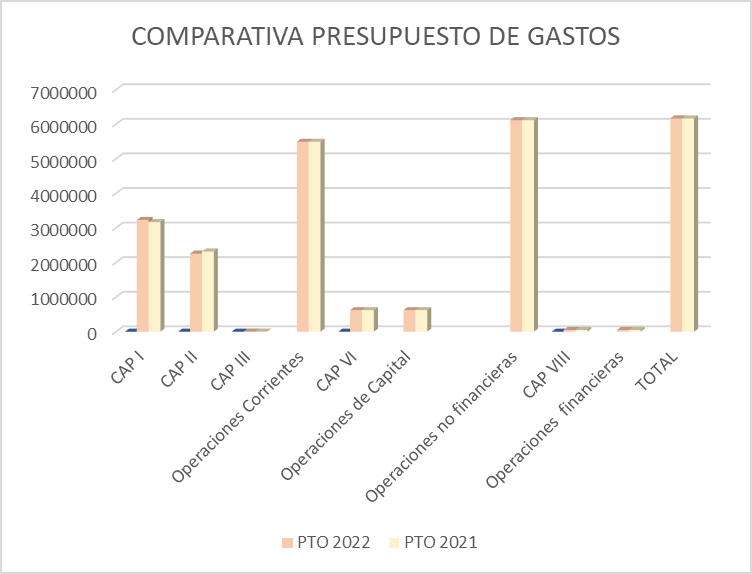 COMPARATIVA PRESUPUESTO DE GASTOS  2021-2022CLASIFICACIÓN ORGÁNICA. PRESUPUESTO DE GASTOSPRESUPUESTO DE INGRESOSPRESUPUESTO GENERALEJERCICIO 2022CLASIFICACIÓN ORGÁNICA: PRESUPUESTO DE INGRESOS. 2022.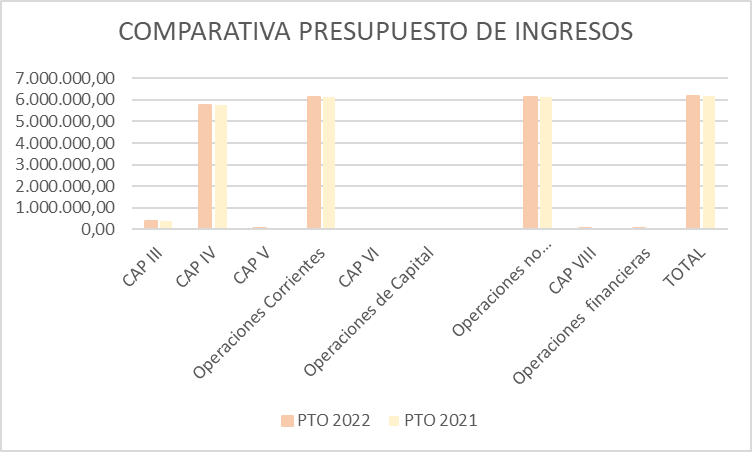 COMPARATIVA PRESUPUESTO DE INGRESOS  2021-2022INFORME DE LA INTERVENCIÓN GENERAL AL PROYECTO DE PRESUPUESTO DEL CONSORCIO DE SEGURIDAD, EMERGENCIAS, SALVAMENTO, PREVENCIÓN Y EXTINCIÓN DE INCENDIOS DE LA ISLA DE LANZAROTE DEL EJERCICIO 2022.De acuerdo con lo expuesto en el artículo 168.4 del Real Decreto Legislativo 2/2004, de 5 de marzo, por el que se aprueba el Texto Refundido de la Ley Reguladora de las Haciendas Locales, se establece la obligación legal de que la Intervención General informe el proyecto de Presupuesto, así como los estados de previsión de ingresos y gastos de las entidades locales, como este Consorcio. La confección de este Presupuesto se realiza de acuerdo con las instrucciones recibidas de la Entidad matriz y sin que hasta la fecha hayan sido aprobados los Presupuestos Generales del Estado para el ejercicio de 2022 ni los Presupuestos Generales de la Comunidad Autónoma de Canarias, por lo que se rige por los actualmente vigentes y sin perjuicio de su adaptación futura en el momento en que se apruebe, en su caso, la correspondiente legislación para el ejercicio de 2022.Con referencia al Presupuesto que se presenta se hace constar lo  siguiente:Primero.- La legislación aplicable a los expedientes  de presupuestos generales de las Entidades Locales está constituida por el Capítulo I del Título VI del Real Decreto Legislativo 2/2004, el Real Decreto 500/1990, de 20 de abril, y con carácter supletorio, por la Ley 47/2003, de 26 de noviembre, por el que se aprueba la Ley General Presupuestaria.En esta normativa se establece que el Presupuesto General estará integrado por el presupuesto de la propia entidad y los estados de previsión de gastos e ingresos de las sociedades mercantiles cuyo capital social pertenezca íntegramente a la entidad local.La documentación que constituye el Presupuesto de esta entidad, Consorcio de Seguridad, Emergencias, Salvamento, Prevención y Extinción de incendios de Lanzarote, es la siguiente:Bases de Ejecución del Presupuesto General Estados de Ingresos y Gastos.Memoria de la Presidencia.Informe Económico- Financiero.Avance Liquidación del Presupuesto.Anexo de Personal.Anexo de Inversiones.Expresados documentos son los exigidos por el TRLRHL y el RD 500/90.	Segundo.- De conformidad con lo establecido en el art. 168.2 del  T.R.L.R.H.L., el presente Proyecto de Presupuesto del Consorcio de Seguridad y Emergencias constituye el documento económico-contable que permitirá la ejecución presupuestaria de este organismo, previa aprobación del Pleno y que pasará a formar parte del Presupuesto Consolidado de la Entidad Matriz Cabildo Insular de Lanzarote.	Tercero.- El Proyecto de Presupuesto del Consorcio de Seguridad, Emergencias, Salvamento, Prevención y Extinción de Incendios de Lanzarote, en términos globales no ha experimentado variación alguna con respecto al del ejercicio anterior.Los Estados de Ingresos y Gastos han sido confeccionados sin déficit inicial por una cuantía igual de 6.165.283,00 euros y consignando las aportaciones comprometidas por las entidades que conforman este Consorcio para el ejercicio 2022. El desglose es el siguiente:De los datos anteriores se desprende que las dotaciones iniciales del Proyecto de Presupuesto para el ejercicio 2022 cumplen los principios de nivelaciones presupuestarias internas (Ingresos corrientes = Gastos corrientes) y equilibrio presupuestario (Capítulos I a IX de Ingresos= Capítulos I a IX de Gastos).En la confección del Presupuesto se ha utilizado la estructura presupuestaria recogida en la O.M.EHA / 3565/2008, de 3 de diciembre, de acuerdo también con la estructura que se utiliza en la entidad principal, Cabildo Insular de Lanzarote.Cuarto.-  Los Gastos del Proyecto de Presupuesto de este Consorcio de Seguridad, Emergencias, Salvamento, Prevención y Extinción de Incendios de la isla de  Lanzarote están desglosados en los siguientes Capítulos: I.- Gastos de Personal.La cuantía total para 2022 del Capítulo I “Gastos de Personal “ asciende a la cifra de 3.229.733,07 €, que representa el 52,39 % de los gastos totales de esta entidad pública Local. Se ha consignado para este ejercicio un aumento del 2,00% con respecto al ejercicio 2021, debido a que se incluye la subida salarial contemplada en el proyecto de Presupuestos Generales del Estado para el año 2022, regularizando las partidas que correspondían al personal interino con las que corresponden al personal funcionario actual de acuerdo con las actas de toma de posesión del personal correspondiente.De los cálculos de los gastos de personal del presente ejercicio recogidos en el Capítulo I no parece que puedan producir insuficiencias presupuestarias para atender las obligaciones del Consorcio con su personal en el presente ejercicio.II.-  Gastos en bienes corrientes y servicios. El Capítulo II de gastos asciende a 2.258.240,17€, que supone el 36,63 % de los gastos totales presupuestados, han sido adaptados a la realidad de las necesidades que desde la Gerencia de la entidad vienen demandándose, en aras, como decimos, a completar de mejor modo las necesidades actuales.  Es de señalar, como previsión, la consignación de la partida 2269901  correspondiente al programa temporal para incorporar personal al Proyecto Parque Sur de acuerdo con el expediente que se tramita actualmente.III.- Gastos financieros (Capítulos III y IX).El importe de los gastos por comisiones bancarias asciende a 4.000,00 € y representa el 0,06% del Presupuesto de la Entidad. En cuanto a la cuantía del capítulo IX es nula, es decir 0,00 €. IV.- Transferencias Corrientes.  El estado de gastos del capítulo IV es nulo, es decir, está dotado para el ejercicio 2022 con 0,00 €.V.- Los créditos para inversiones y transferencias de capital (Capítulo VI y VII).El importe del Capítulo VI asciende a 623.309,76€, que representa el 10,11%, y el del Capítulo VII a 0,00 € y coinciden con el resultante del Anexo de Inversiones que figura como documento adjunto de este Presupuesto 2022. Estos créditos presupuestarios se nutren con los fondos generales de la entidad, sin menoscabo de aquellos expedientes que pudieran incorporarse por financiación ajena a lo largo del ejercicio, principalmente por las subvenciones que anualmente concede la Entidad matriz, Cabildo de Lanzarote.VI.- Activos Financieros (Capítulo VIII). Recoge los créditos destinados a anticipos a personal de la Corporación y que con igual cuantía figuran en el correlativo capítulo del Presupuesto de Ingresos. Representa el 0,81 % del Presupuesto de Gastos.Quinto.- En lo que se refiere a los Ingresos en esta entidad Consorcial de Lanzarote, no existe en las previsiones iniciales recogidas en el Estado de Ingresos de este Presupuesto  variación alguna con respecto a los presupuestos del ejercicio anterior.Se mantiene el importe de la aportación anual correspondiente a la Gestora de Conciertos Contribución Incendios A.I.E. (UNESPA) en 311.284,97 €, de acuerdo con las previsiones establecidas.Por otro lado, la previsión en el Capítulo I de Impuestos directos y del Capítulo II de Impuestos indirectos no existe, es decir, asciende a 0,00 €, representando el 0,00 % del Presupuesto.  De acuerdo con las previsiones y realizaciones de Presupuestos anteriores el Capítulo III asciende a 362.657,94€, el porcentaje que supone en ingresos totales es del 5,88 %. El Capítulo IV asciende a 5.751.625,06€ (93,29% del ppto) en su consignación presupuestaria inicial, de acuerdo con las aportaciones de los entes consorciados. Los porcentajes de aportación económica de cada uno de los entes reseñados no se adaptan exactamente a lo contemplado en los vigentes Estatutos de esta Consorcio, si bien, se consideran adecuados  para el funcionamiento del mismo, respetando el equilibrio presupuestario correspondiente.El Capítulo V figura con una consignación inicial prevista de 1.000,00 € (0,02 %), no sufriendo variación alguna respecto al pasado ejercicio.Los Activos Financieros consignados en el Capítulo VIII corresponden a los procedentes de reintegros de préstamos concedidos al personal del Consorcio en el ejercicio, y coincide con la misma cifra del correlativo capítulo de gastos, 50.000,00€ (0,81 %).Finalmente, en el Capítulo IX no se consigna cantidad alguna, es decir su importe presupuestado es 0,00 €. Sexto.-  De acuerdo con los preceptos legales, se acompaña el correspondiente documento donde se plasman las Bases de Ejecución del Presupuesto del Consorcio de Seguridad, Emergencias, Salvamento, Prevención y Extinción de Incendios de la isla de Lanzarote, en el que se desarrollan aquellas normas que puedan facilitar la gestión, conforme a lo dispuesto en el art. 165 del TRLRHL, así como la adaptación de las Bases de Ejecución del Presupuesto tantos a las normas legislativas que se exponen en la Base primera, como a las modificaciones legislativas, añadiendo además el carácter de supletoriedad de las Bases de Ejecución presupuestaria del propio Cabildo Insular de Lanzarote para lo no previsto en las mismas, así como lo que se prevé en las mismas con respecto a los distintos documentos de información periódica para los que existe obligación de confeccionar en el tiempo y forma establecidos, tanto en las mismas como en la Legislación que le atañe y las que puedan dictarse en el transcurso del propio ejercicio económico y presupuestario para 2022 y en colaboración directa con la Entidad Matriz.Séptimo.- No consta operación de crédito ni préstamo proyectado en el Presupuesto de esta entidad de Seguridad y Emergencias de Lanzarote para el ejercicio 2022, manteniéndose por tanto, en este sentido, la no existencia de operaciones de crédito ni deuda financiera alguna de esta entidad local.En base a todo ello, se expone lo siguiente a modo de Conclusiones: Primera.- El Proyecto de Presupuesto General de esta entidad para el año 2022 ha sido tramitado sin déficit inicial (art. 165.4 y 168.1 del TRLRHL y RD 500/90).Segunda.- Desde el punto de vista económico- financiero el Presupuesto General ha sido confeccionado con observancia de los vigentes preceptos legales, así como su estructura presupuestaria es la que establece la Orden EHA / 3565/2008 de 3 de diciembre.Tercera. – Los criterios de presupuestación utilizados para el cálculo de los ingresos corrientes (capítulos I a V del presupuesto de ingresos) son correctos, y en todos ellos se espera alcanzar los importes previstos de su recaudación, sin que en la gestión de estos ingresos se produzcan déficit en el presupuesto. Tal y como se inició el pasado ejercicio, la recaudación continuará siendo gestionada por el Organismo Autónomo de Gestión Tributaria Insular. Por todo lo expuesto, y junto a la documentación que se incorpora al expediente estimamos que, los miembros del Pleno de la Entidad cuentan con la información adecuada para conocer, a priori, el desarrollo económico-financiero previsto del ejercicio 2022.Con cuanto antecede queda emitido el preceptivo informe.DOCUMENTO FIRMADO ELECTRÓNICAMENTEINFORME DE LA INTERVENCIÓN GENERAL Y DE LA TESORERÍA, SOBRE EL CUMPLIMIENTO DEL OBJETIVO DE ESTABILIDAD PRESUPUESTARIA Y ESTADO DE LA DEUDA, EN EL PROYECTO DE PRESUPUESTO DEL CONSORCIO DE SEGURIDAD, EMERGENCIAS, SALVAMENTO, PREVENCIÓN Y EXTINCIÓN DE INCENDIOS DE LANZAROTE.EJERCICIO 2022El presente informe se emite en cumplimiento de lo dispuesto en el artículo 16.2 del Real Decreto 1463/2007, de 2 de noviembre, por el que se aprueba el reglamento de desarrollo de la Ley General de Estabilidad Presupuestaria, en su aplicación a las entidades locales. 1.- Normativa Básica Aplicable. LRBRL: Ley 7/1985, de 2 de abril, Reguladora de las Bases del Régimen Local.TRLRHL: Real Decreto Legislativo 2/2004, del 5 de marzo.RD 500/1990, de 20 de abril, por el 	que se desarrolla el Capítulo I del Título Sexto de la Ley 39/1988, de 28 de diciembre.Ley 47/2003, de 26 de noviembre, General PresupuestariaLey Orgánica 2/2012, de 27 de abril, de Estabilidad Presupuestaria y Sostenibilidad financieraRLGEP, RD 1463/2007, de 2 de noviembre, por el que se aprueba el desarrollo de la LGEP, en su aplicación a las entidades locales.SEC-95: Sistema Europeo de Cuentas Nacionales y Regionales, constituido como norma jurídica obligatoria en todos sus elementos y directamente aplicable a todos los estados miembros de la Unión Europea por el reglamento (CE) 2223/96, de 25 de julio de 1996.MANUAL SEC – 95: Manual de cálculo del déficit en Contabilidad Nacional adaptado a las Corporaciones Locales, confeccionado por la IGAE.Primero.- El objetivo de estabilidad presupuestaria en la aprobación del Presupuesto General evaluará su cumplimiento conforme a lo establecido en el artículo 11.1 de la Ley Orgánica 2/2012.El artículo 11.1 de la L.O.2/2012 dispone que “la elaboración, aprobación y ejecución de los Presupuestos y demás actuaciones que afecten a los gastos o ingresos de las Administraciones Públicas y demás entidades que forman parte del Sector Público se someterá al principio de estabilidad presupuestaria”Segundo.- Clasificación de las entidades a efecto SEC- 95.De acuerdo con el Manual SEC -95 todas las entidades dotadas de un estatuto que les confiera personalidad jurídica pueden considerarse unidades institucionales, en cuanto tienen autonomía de decisión en el ejercicio de su función principal, además de disponer de contabilidad completa. Desde este punto de vista, todas las entidades cuyos presupuestos y estados de previsión se incluyen en el Presupuesto General tienen la consideración de unidades institucionales.Los criterios de clasificación referidos en el Manual SEC- 95, se aplican a cada una de las entidades cuyos Presupuestos se integran en el general, con independencia de su naturaleza jurídica y del concepto de Administración Pública que pueda establecerse en nuestro ordenamiento jurídico.  Dichos criterios imponen la verificación de una serie de características, respetando los siguientes pasos: Delimitación de unidades institucionales.Delimitación de unidades institucionales públicas.Delimitación de unidades institucionales públicas no de mercado.El “Consorcio de Seguridad, Emergencia, Salvamento, Prevención y Extinción de Incendios” está clasificado como unidad institucional pública no de mercado.Tercero.- Datos Presupuestarios integrados.De acuerdo con la normativa al inicio referida y lo establecido en el artículo 15 de la Orden HAP/2105/2012, de 1 de octubre, por la que se desarrollan las obligaciones de suministro de información previstas en la Ley Orgánica 2/2012, de 27 de Abril de Estabilidad Presupuestaria y Sostenibilidad Financiera: “…Las líneas fundamentales de los Presupuestos para el ejercicio siguiente conteniendo toda la información necesaria conforme a la normativa europea y al menos la siguiente información: …h) Informe de la intervención de evaluación del cumplimiento del objetivo de estabilidad y del límite de deuda”, se refieren al respecto los siguientes extremos: En el Presupuesto de la entidad local “Consorcio de Seguridad, Emergencia, Salvamento, Prevención y Extinción de Incendios” se integran los /siguientes estados:Estado de Gastos.Estado de Ingresos.Estos han sido confeccionados sin déficit inicial por una cuantía global de SEIS MILLONES CIENTO SESENTA Y CINCO MIL DOSCIENTOS OCHENTA Y TRES EUROS (6.165.283,00€), con el siguiente desglose:De los datos anteriores se desprende que las dotaciones iniciales del Proyecto de Presupuesto para el ejercicio 2022 cumplen los principios de nivelaciones presupuestarias internas (Ingresos corrientes = Gastos corrientes) y equilibrio presupuestario (Capítulos I a IX de Ingresos = Capítulos I a IX de Gastos).Evaluación del Objetivo de Estabilidad Presupuestaria en el Proyecto del Presupuesto del Consorcio de Seguridad, Emergencia, Salvamento, Prevención y Extinción de Incendios de Lanzarote para el ejercicio 2022:Por tanto, cumple el objetivo de estabilidad presupuestaria de acuerdo con la Ley Orgánica 2/2012 en su artículo 11.4 según el cual “las Corporaciones Locales deberán mantener una posición de equilibrio o superávit presupuestario”Cuarto.- Nivel de Endeudamiento.	De acuerdo con lo establecido en el art. 53.2 del Texto Refundido de la Ley Reguladora de las Haciendas Locales y la Disposición Adicional Décimo Cuarta del Real Decreto Ley 20/2011, de 30 de Diciembre, en materia presupuestaria, tributaria y financiera para la corrección del déficit público, tal y como se expone en el documento Anexo correspondiente al Estado de la Deuda de esta entidad, a lo que hay que añadir que no se tiene prevista ninguna operación crediticia para el ejercicio de 2022, el nivel de endeudamiento es nulo, es decir cero, con lo cual se cumple también este principio legalmente establecido.En conclusión,El Presupuesto para el ejercicio de 2022 de este Consorcio, como entidad comprendida en las previstas en el artículo 4.1. del R.L.E.P., ha de evaluar el resultado de la entidad con un resultado adecuado a lo previsto normativamente respecto de la ESTABILIDAD PRESUPUESTARIA y NIVEL DE ENDEUDAMIENTO. A tal efecto se emite el presente informe con carácter preceptivo, en cumplimiento de lo previsto en el artículo 168.4 del TRLRHL que debe elevarse al órgano plenario de este Organismo para su aprobación conjuntamente con el Presupuesto Ordinario para el presente ejercicio de 2022. DOCUMENTO FIRMADO ELECTRÓNICAMENTEINFORME DE LA INTERVENCIÓN GENERAL Y DE LA TESORERÍA, SOBRE EL ESTADO DE LA DEUDA DE LA ENTIDAD.EJERCICIO 2022De acuerdo con los antecedentes obrantes en las Dependencias Económicas de este Consorcio de Seguridad, Emergencias, Salvamento, Prevención y Extinción de Incendios de la isla de Lanzarote, no existe deuda financiera en la entidad, es decir, no existen operaciones de crédito ni deuda financiera alguna que pudiera reflejarse en el Estado de la Deuda de esta Administración Pública, lo que representa el saneamiento total en este aspecto económico-financiero, como así se refleja en este Presupuesto para el ejercicio de 2022.			DOCUMENTO FIRMADO ELECTRÓNICAMENTE1.- Personal funcionario. Ord.	Cód. 	Descripción puesto de trabajo	Categoría	Vinculo	Escala	Estado de la plaza	001	Sargento 	C1	FC	AE		002	Cabo 	C2	FC	AE		003	Cabo 	C2	FC	AE		004	Cabo 	C2	FC	AE		005	Cabo 	C2	FC	AE		006	Cabo 	C2	FC	AE		007	Cabo 	C2	FC	AE		008	Cabo 	C2	FC	AE		009	Cabo 	C2	FC	AE		010	Cabo 	C2	FC	AE		011	Cabo 	C2	FC	AE	Vacante	012	Cabo 	C2	FC	AE	Vacante	013	Bombero – conductor	C2	FC	AE		014	Bombero – conductor	C2	FC	AE		015	Bombero – conductor	C2	FC	AE		016	Bombero – conductor	C2	FC	AE		017	Bombero – conductor	C2	FC	AE		018	Bombero – conductor	C2	FC	AE		019	Bombero – conductor	C2	FC	AE		020	Bombero – conductor	C2	FC	AE		021	Bombero – conductor	C2	FC	AE	022	Bombero – conductor	C2	FC	AE		023	Bombero – conductor	C2	FC	AE		024	Bombero – conductor	C2	FC	AE		025	Bombero – conductor	C2	FC	AE			026	Bombero – conductor	C2	FC	AE		027	Bombero – conductor	C2	FC	AE		028	Bombero – conductor	C2	FC	AE		029	Bombero – conductor	C2	FC	AE		030	Bombero – conductor	C2	FC	AE		031	Bombero – conductor	C2	FC	AE		032	Bombero – conductor	C2	FC	AE		033	Bombero – conductor	C2	FC	AE		034	Bombero – conductor	C2	FC	AE		035	Bombero – conductor	C2	FC	AE		036	Bombero – conductor	C2	FC	AE		037	Bombero – conductor	C2	FC	AE		038	Bombero – conductor	C2	FC	AE	039	Bombero – conductor	C2	FC	AE040	Bombero – conductor 	C2	FC	AE041	Bombero – conductor 	C2	FC	AE042	Bombero – conductor 	C2	FC	AE043	Bombero – conductor	C2	FC	AE       2.- Personal laboral.Ord.	Cód. 	Descripción puesto de trabajo	 Categoría	Vinculo	Escala	Estado de la plaza	201	Gerente.	  1	PL	-		202	Técnico en emergencias	  2	PL	-	203	Administrativo Gestión económica  3	PL	- 	204	Auxiliar Administrativo.	  4	PL	-	205	Auxiliar Administrativo. 	  4	PL	-	206	Auxiliar Administrativo	  4	PL 	-		207	Auxiliar Administrativo	  4	PL	-		208	Auxiliar Administrativo telefon.	  4	PL	-		209	Auxiliar Administrativo telefon.	  4	PL	-	210	Auxiliar Administrativo telefon.	  4	PL	-	211	Auxiliar Administrativo telefon.	  4	PL	-	212	Auxiliar Administrativo telefon.	  4	PL	-	     Vacante	213	Agente de emergencias	  4	PL	-		214	Agente de emergencias	  4	PL	-		215	Agente de emergencias	  4	PL	-		216	Agente de emergencias	  4	PL	-PLANTILLA DE PERSONAL DEL CONSORCIO DE SEGURIDAD, EMERGENCIA, SALVAMENTO, PREVENCIÓN Y EXTINCIÓN DE INCENDIOS DE LA ISLA DE LANZAROTE AÑO 2022.A. PERSONAL FUNCIONARIO:Escala de Administración EspecialSubescala de Servicios Especiales              B. PERSONAL LABORAL:                                           C. PERSONAL LABORAL ALTA DIRECCIÓN (R.D.1382/1985, DE 1 DE AGOSTO):                          Capítulo IIITasas, precios públicos y otros ingresos362.657,94 €Capítulo IVTransferencias corrientes 5.751.625,06€Capítulo VIngresos patrimoniales1.000,00 € Capítulo VIIIActivos financieros50.000,00 €PRESUPUESTO DE INGRESOS 2022PRESUPUESTO DE INGRESOS 20226.165.283,00€Capítulo I.Gastos de personal.3.229.733,07€ Capítulo II.Gastos corrientes en bienes y servicios2.258.240,17€Capítulo III.Gastos financieros4.000,00€Capítulo VI.Inversiones reales623.309,76€ Capítulo VIII.Activos financieros 50.000,00€ PRESUPUESTO DE GASTOS 2022PRESUPUESTO DE GASTOS 20226.165.283,00€PRESUPUESTO GENERALEJERCICIO 2022PRESUPUESTO GENERALEJERCICIO 2022ArtConSubDenominaciónCapítulo I.Capítulo I.Capítulo I.Gastos de personal.3.229.733,07€ 3.229.733,07€ 10Órganos de gobierno y personal directivo101Retribuciones básicas y otras remuneraciones101.00Retribución personal alta dirección- gerencia51.000,00€51.000,00€12Personal funcionario120Retribuciones básicas120.03Sueldos del grupo C111.103,60€11.103,60€120.04Sueldos del grupo C2370.742,06€370.742,06€120.06Trienios29.068,00€29.068,00€121Retribuciones complementarias121.00Complemento de destino309.649,97€309.649,97€121.01Complemento específico579.761,39€579.761,39€121.03Otros complementos. Residencia137.825,52€137.825,52€13Personal laboral 130Laboral fijo.130.00Retribuciones básicas270.354,00€270.354,00€130.01Horas extraordinarias10.256,16€10.256,16€130.02Otras remuneraciones. Complementos320.262,83€320.262,83€131Laboral temporal131.00Retribuciones básicas34.374,00€34.374,00€131.02Otras remuneraciones. Complementos67.020,00€67.020,00€15Incentivos al rendimiento150Productividad150.00Productividad98.634,00€98.634,00€151Gratificaciones151.00Gratificaciones66.300,00€66.300,00€153Complemento de dedicación especial153.00Complemento de dedicación especial16Cuotas, prestaciones y gastos sociales a cargo del empleador160Cuotas Sociales160.00Seguridad Social772.881,54€772.881,54€162Gastos sociales del personal162.00Formación y perfeccionamiento del personal60.000,00€60.000,00€162.04Acción social – ayudas estudios / médicas40.500,00€40.500,00€162.05SegurosArtConSubDenominaciónCapítulo II.Capítulo II.Capítulo II.Gastos corrientes en bienes y servicios2.258,240,17€2.258,240,17€20Arrendamientos y cánones203Arrendamiento de maquinaria, instalaciones y utillaje203.00Arrendamiento de maquinaria. Vehículos2.000,00€2.000,00€21Reparación de maquinaria, instalaciones y utillajes.212Edificios y otras construcciones212.00Mantenimiento de edificios27.500,00€27.500,00€213Maquinaria, instalaciones técnicas y utillaje213.00Conservación y reparación de maquinaria, instalaciones y utillaje319.406,88€319.406,88€215Mobiliario215.00Reparación mobiliario216Equipos para procesos de información216.00Reparación equipos15.000,00€15.000,00€22Material, suministros y otros 220Material de oficina220.00Material de oficina ordinario no inventariable3.000,00€3.000,00€221Suministros221.00Energía eléctrica7.000,00€7.000,00€221.01Agua5.000,00€5.000,00€221.03Combustibles y carburantes25.000,00€25.000,00€221.04Vestuario100.000,00€100.000,00€221.10Productos de limpieza y aseo3.000,00€3.000,00€221.11Suministro de repuestos de maquinaria, utillaje y elementos de transporte219.778,25€219.778,25€221.99Otros suministros0,00€0,00€222Comunicaciones222.00Telefónicas fijas35.000,00€35.000,00€223Parque móvil223.01Parque móvil. Transportes224Primas de seguros224.00Primas de seguros39.065,00€39.065,00€226Gastos diversos226.00Gastos diversos226.01Atenciones protocolarias y representativas2.500,00€2.500,00€226.02Publicidad y propaganda20.000,00€20.000,00€226.03Publicación en Diarios Oficiales2.000,00€2.000,00€226.07Oposiciones y pruebas selectivas20.000,00€20.000,00€226.99Otros gastos diversos254.000,00€254.000,00€226.9901Plan proyecto empleo interinos638.000,00€638.000,00€227Trabajos realizados por otras empresas y profesionales.227.00Limpieza y aseo26.000,00€26.000,00€227.06Estudios y trabajos técnicos485.990,04€485.990,04€227.07Prensa, comunicaciones y divulgaciones227.08Otros servicios227.99Protección civil, otros trabajos realizados por otras empresas23Indemnizaciones por razón del servicio230Dietas230.00De los miembros de los órganos de gobierno7.000,00€7.000,00€230.20Del personal no directivo2.000,00€2.000,00€ArtConSubDenominaciónCapítulo III.Capítulo III.Capítulo III.Gastos financieros      4.000,00 €       4.000,00 € 34De depósitos, fianzas y otros340Intereses de depósitos340.00Intereses de depósitos4.000,00€4.000,00€ArtConSubDenominaciónCapítulo VI.Capítulo VI.Capítulo VI.Inversiones reales623.309,76€ 623.309,76€ 60Inversión nueva en infraestructuras y bienes destinados al uso general.609609.00Otras inversiones nuevas en infraestructuras y bienes destinados al uso general40.000,00€40.000,00€62Inversiones nueva asociada al funcionamiento operativo623Maquinaria, instalaciones técnicas y utillajes623.00Maquinaria, instalaciones y utillaje187.703,76€ 187.703,76€ 624624.00Elementos de transporte194.900,00€194.900,00€625Mobiliario625.00Mobiliario y enseres29.000,00€29.000,00€626Equipos para procesos de información626.00Equipos procesos información45.000,00€45.000,00€629Otras inversiones nuevas asociadas al funcionamiento oper.629.00Adquisición de equipos de comunicación52.000,00€52.000,00€629.01Otros bienes. Adquisición material Agrupación Protección Civil70.000,00€70.000,00€64Gastos en inversiones de carácter inmaterial645Adquisición aplicaciones informáticas645.00Adquisición aplicaciones informáticas4.706,00€4.706,00€ArtConSubDenominaciónCapítulo VIII.Capítulo VIII.Capítulo VIII.Activos financieros      50.000,00 €       50.000,00 € 83Concesión de préstamos fuera del sector público830Préstamos a corto plazo830.01Anticipos personal funcionario35.000,00€35.000,00€830.02Anticipos personal laboral15.000,00€15.000,00€PRESUPUESTO DE GASTOS. 2022PRESUPUESTO DE GASTOS. 2022PRESUPUESTO DE GASTOS. 2022PRESUPUESTO DE GASTOS. 20226.165.283,00€6.165.283,00€PRESUPUESTO COMPARATIVO DE GASTOSPRESUPUESTO COMPARATIVO DE GASTOSPRESUPUESTO COMPARATIVO DE GASTOSPRESUPUESTO COMPARATIVO DE GASTOS% S/TOTALCAPÍTULOPTO 2022PTO 2021DIFERENCIA%S/202152,39%CAP IGastos Personal3.229.733,073.168.375,5661.357,511,94%36,63%CAP IIGastos Corrientes2.258.240,172.319.597,68-61.357,51-2,65%0,06%CAP IIIGastos Financieros4.000,004.000,0000,00%Operaciones CorrientesOperaciones Corrientes5.491.973,245.491.973,240,000,00%10,11%CAP VIInversiones Reales623.309,76623.309,760,000,00%Operaciones de CapitalOperaciones de Capital623.309,76623.309,760,000,00%Operaciones no financieras6.115.283,006.115.283,000,000,00%0,81%CAP VIIIActivos financieros50.000,0050.000,0000,00%Operaciones  financierasOperaciones  financieras50.000,0050.000,0000,00%TOTAL6.165.283,006.165.283,000,000,00%SUBC.DENOMINACIÓN20212022diferenciaGASTOS DE PERSONAL.GASTOS DE PERSONAL.3.168.375,56€3.229.733,07 €61.357,51 €61.357,51 €61.357,51 €Órganos de gobierno y personal directivo.100.00Retribuciones básicas y otras remuneraciones del personal alta dirección - gerencia.50.000,00 €51.000,00 €1.000,00€1.000,00€1.000,00€101.01Otras remuneracionesPersonal Funcionario.Retribuciones básicas.120.03Sueldos del Grupo C1.9.253,00 €11.103,60 €1.850,60€1.850,60€1.850,60€120.04Sueldos del Grupo C2.340.085,00 €370.742,06 €30.657,06€30.657,06€30.657,06€1200401Sueldos grupo C2 interinos24.368,00 €-24.368,00 €-24.368,00 €-24.368,00 €120.06Trienios.28.400,00 €29.068,00 €668,00€668,00€668,00€Retribuciones complementarias.121.00Complemento de destino.245.100,00 €309.649,97 €64.549,97€64.549,97€64.549,97€1210001Complemento de destino interinos58.478,40 €-58.478,40 €-58.478,40 €-58.478,40 €121.01Complemento específico.555.000,00 €579.761,39 €24.761,39 €24.761,39 €24.761,39 €1210101Complemento Específico Interinos13.393,52 €-13.393,52 €-13.393,52 €-13.393,52 €121.03Otros complementos (Residencia)128.000,00 €137.852,52 €9.825,52€9.825,52€9.825,52€1210301Otros Complementos. Residencia interinos7.696,64 €-7.696,64 €-7.696,64 €-7.696,64 €Personal Laboral.Laboral Fijo.130.00Retribuciones básicas.265.000,00 €270.354,00 €5.354,00 €5.354,00 €5.354,00 €130.01Horas extraordinarias.10.053,00 €10.256,16 €203,16€203,16€203,16€130.02Otras remuneraciones (Complementos)313.921,00 €320.262,83 €6.341,83€6.341,83€6.341,83€Laboral temporal.131.00Retribuciones básicas.33.700,00 €34.374,00 €674,00€674,00€674,00€131.02Otras remuneraciones (Complementos)66.000,00 €67.020,00 €1.020,00€1.020,00€1.020,00€Incentivos al rendimiento.Productividad.96.700,00 €98.634,00 €1.934,00€1.934,00€1.934,00€151.00Gratificaciones.65.000,00 €66.300,00 €1.300,00€1.300,00€1.300,00€Complemento de dedicación especial.Cuotas, prestaciones y gastos sociales a cargo del empleador.Cuotas sociales.160.00Seguridad Social.757.727,00 €772.881,54 €15.154,54€15.154,54€15.154,54€Gastos sociales del personal.162.00Formación y perfeccionamiento del personal60.000,00 €60.000,00 €162.04Acción social - ayudas estudios / médicos40.500,00 €40.500,00 €162.05Seguros.GASTOS CORRIENTES EN BIENES Y SERVICIOS.GASTOS CORRIENTES EN BIENES Y SERVICIOS.2.319.597,68€2.258.240,17€-61.357,51€-61.357,51€-61.357,51€Arrendamientos y cánones.Arrendamientos de maquinaria, instalaciones y utillaje.203.00Arrendamiento de maquinaria, instalaciones y otros2.000,00 €2.000,00 €Arrendamientos de material de transporte.204.00Arrendamientos de material de transportes.Reparaciones, mantenimiento y conservación.Edificios y otras construcciones.212.00Mantenimiento de edificios y otras construcciones77.500,00 €27.500,00 €-50.000,00€-50.000,00€-50.000,00€Maquinaria, instalaciones técnicas y utillaje.213.00Reparación de maquinaria e instalaciones técnicas319.406,88 €319.406,88 €Mobiliario.215.00Reparación de mobiliario.Equipos para procesos de información.216.00Reparación de equipos de procesos de información15.000,00 €15.000,00 €Material, suministros y otros.Material de oficina.220.00Ordinario no inventariable.3.000,00 €3.000,00 €220.02Material informático no inventariable.Suministros.221.00Energía eléctrica.7.000,00 €7.000,00 €221.01Agua.5.000,00 €5.000,00 €221.03Combustibles y carburantes.25.000,00 €25.000,00 €221.04Vestuario.100.000,00 €100.000,00 €221.05Productos alimenticios.221.09Otros gastos diversos.221.10Productos de limpieza y aseo.3.000,00 €3.000,00 €221.11Suministros de repuestos de maquinaria, utillaje y elementos de transporte.250.000,00 €219.778,25 €-30.221,75€-30.221,75€-30.221,75€221.12Suministros de material electrónico, eléctrico y de telecomunicaciones.221.99Otros suministros500.000,00€0,00€-500.000,00€-500.000,00€-500.000,00€Telefonías222.00Telefonías fijas35.000,00 €35.000,00 €Parque Móvil.223.01Parque móvil. TransportesPrimas de Seguros224.00Primas de seguros39.065,00 €39.065,00 €225.00Tributos estatales.225.01Tributos de las Comunidades Autónomas.225.02Tributos de las Entidades locales.Gastos diversos.226.00Gastos diversos134.747,02 €0,00 €-134.747,02€-134.747,02€-134.747,02€226.01Atenciones protocolarias y representativas.2.500,00 €2.500,00 €226.02Publicidad y propaganda.20.000,00 €20.000,00 €226.03Publicación en Diarios Oficiales.2.000,00€2.000,00 €226.04Jurídicos, contenciosos.226.06Reuniones, conferencias y cursos.226.07Oposiciones y pruebas selectivas.20.000,00 €20.000,00 €226.09Actividades culturales y deportivas.226.99Otros gastos diversos.254.000,00€254.000,00€226.9901Plan proyecto de empleo interinos638.000,00€638.000,00€638.000,00€638.000,00€Trabajos realizados por otras empresas y profesionales.227.00Limpieza y aseo.26.000,00 €26.000,00 €227.06Estudios y trabajos técnicos.470.378,78 €485.990,04 €15.611,26€15.611,26€15.611,26€227.07Prensa, comunicaciones y divulgaciones227.08Servicios de  recaudaciónIndemnizaciones por razón del servicio.Dietas.230.00De los miembros de los órganos de gobierno.7.000,00 €7.000,00 €230.20Del personal no directivo.2.000,00 €2.000,00 €Locomoción.231.00De los miembros de los órganos de gobierno.GASTOS FINANCIEROS.GASTOS FINANCIEROS.4.000,00 €4.000,00 €De depósitos, fianzas y otros.359.00Otros gastos financieros4.000,00 €4.000,00 €TRANSFERENCIAS CORRIENTESTRANSFERENCIAS CORRIENTESINVERSIONES REALES.INVERSIONES REALES.623.309,76€623.309,76 €0,00 €0,00 €0,00 €Inversión nueva en infraestructuras y bienes destinados al uso general.609.00Otras inversiones nuevas en infraestructuras y bienes destinados al uso general.40.000,00€40.000,00€Inversiones de reposición de infraestructuras y bienes destinados al uso general.Otras inversiones de reposición en infraestructuras y bienes destinados al uso general.619.00Ampliación de parque central de bomberos.Inversión nueva asociada al funcionamiento operativo de los servicios.622.00Edificios y otras construcciones.Maquinaria, instalaciones técnicas y utillaje.623.00Adquisición de maquinaria,instalaciones técnicas y utillaje187.703,76 €187.703,76 €624.00Elementos de transporte194.900,00 €194.900,00 €Mobiliario.625.00Mobiliario y enseres.29.000,00 €29.000,00 €Equipos para procesos de información.626.00Equipos informáticos y procesos de la información.45.000,00 €45.000,00 €Proyectos complejos627.00Proyecto HelipuertoOtras inversiones nuevas asociadas al funcionamiento operativo de los servicios.629.00Adquisición de equipos de comunicación52.000,00 €52.000,00 €629.01Adquisición de material Agrupaciones Locales de Voluntarios de Protección Civil70.000,00 €70.000,00 €629.02Material técnico OperativoResposición inmuebles632.00Resposición inmueblesGastos en inversiones de carácter inmaterial.Gastos en aplicaciones informáticas.641.00Programas y aplicaciones informáticas645.00Adquisición aplicaciones informáticas4.706,00€4.706,00 €Inversiones gestionadas para otros entes.Gastos en inversiones gestionadas para otros entes.650.00Asesoramientos legales y asistencias jurídico - financierasGastos en inversiones de bienes patrimoniales.Edificios y otras construcciones.689.00Adquisición de material Plan de PlayasACTIVOS FINANCIEROS.ACTIVOS FINANCIEROS.50.000,00 €50.000,00 €Concesión de préstamos fuera del sector público.Préstamos a corto plazo. Desarrollo por sectores.830.01Anticipos personal funcionario35.000,00 €35.000,00 €830.02Anticipos personal laboral15.000,00 €15.000,00 €PRESUPUESTO DE GASTOS -6.165.283,00 €6.165.283,00 €ArtConSubDenominaciónCapítulo IIICapítulo IIICapítulo IIITasas, precios públicos y otros ingresos362.657,94€362.657,94€362.657,94€32Tasas por la realización de actividades de competencia local329Otras tasas por la realización de actividades329.00Tasas por prestación de servicio de extinción de incendios, salvamento y asistencias técnicas51.372,97€51.372,97€51.372,97€35Contribuciones especiales351Para el establecimiento o ampliación de servicios351.00Contribuciones por el establecimiento de servicios. UNESPA311.284,97 €311.284,97 €311.284,97 €ArtConSubDenominaciónCapítulo IVCapítulo IVCapítulo IVTransferencias corrientes5.751.625,06€5.751.625,06€5.751.625,06€42De la Administración del Estado420De la Administración General del Estado420.00Autoridad portuaria de Las Palmas65.000,00€65.000,00€65.000,00€45De la Comunidad Autónoma450De la Administración General de la Comunidad Autónoma450.00Administración General de la Comunidad Autónoma de Canarias378.345,00€378.345,00€378.345,00€46De las Entidades Locales461De Diputaciones, Concejos y Cabildos461.00Cabildo Insular de Lanzarote3.259.990,50€3.259.990,50€3.259.990,50€462De Ayuntamientos462.01Ayuntamiento de Arrecife723.060,38€723.060,38€723.060,38€462.02Ayuntamiento de Haría73.686,17€73.686,17€73.686,17€462.03Ayuntamiento de San Bartolomé226.498,03€226.498,03€226.498,03€462.04Ayuntamiento de Teguise307.190,73€307.190,73€307.190,73€462.05Ayuntamiento de Tías420.486,91€420.486,91€420.486,91€462.06Ayuntamiento de Tinajo75.564,20€75.564,20€75.564,20€462.07Ayuntamiento de Yaiza221.803,14€221.803,14€221.803,14€ArtConSubDenominaciónCapítulo VCapítulo VCapítulo VIngresos patrimoniales 1.000,00 €  1.000,00 €  1.000,00 € 52Intereses de depósitos520Intereses de depósitos520.00Intereses de depósitos1.000,00 €1.000,00 €1.000,00 €ArtArtConSubDenominaciónCapítulo VIII.Capítulo VIII.Capítulo VIII.Capítulo VIII.Activos financieros50.000,00 €50.000,00 €8383Reintegro de pagas831Reintegro de pagas831.00Reintegro anticipos personal50.000,00€50.000,00€PRESUPUESTO DE INGRESOS. 2022PRESUPUESTO DE INGRESOS. 2022PRESUPUESTO DE INGRESOS. 2022PRESUPUESTO DE INGRESOS. 2022PRESUPUESTO DE INGRESOS. 20226.165.283,00€PRESUPUESTO COMPARATIVO DE INGRESOSPRESUPUESTO COMPARATIVO DE INGRESOSPRESUPUESTO COMPARATIVO DE INGRESOSPRESUPUESTO COMPARATIVO DE INGRESOS% S/TOTALCAPÍTULOPTO 2022PTO 2021DIFERENCIA%S/20215,88%CAP IIITasas y otros ingresos362.657,94362.657,940,000,00%93,29%CAP IVTransferencias corrientes5.751.625,065.751.625,060,000,00%0,02%CAP VI. Patrimoniales1.000,001.000,0000,00%Operaciones CorrientesOperaciones Corrientes6.115.283,006.115.283,000,000,00%0,00%CAP VISubv. Capital0,000,000,000,00%Operaciones de CapitalOperaciones de Capital0,000,000,000,00%Operaciones no financieras6.115.283,006.115.283,000,000,00%0,81%CAP VIIIActivos financieros50.000,0050.000,0000,00%Operaciones  financierasOperaciones  financieras50.000,0050.000,0000,00%TOTAL6.165.283,006.165.283,000,000,00%CLASIFICACIÓN ORGÁNICA. PRESUPUESTO DE INGRESOS CLASIFICACIÓN ORGÁNICA. PRESUPUESTO DE INGRESOS SUBC.DENOMINACIÓN20212022diferenciaTASAS, PRECIOS PÚBLICOS Y OTROS INGRESOS.          362.657,94 €        362.657,94 € Tasas por la realización de actividades de competencia local.Otras tasas por la realización de actividades de competencia local.Tasas por prestación de servicio de extinción de incendios, salvamento y asistencias técnicas 51.372,97 €      51.372,97 € Contribuciones especiales.Para el establecimiento o ampliación de servicios.Contribuciones por el establecimiento y mejora del servicio de ext. Incendios (Convenio UNESPA) 311.284,97 €     311.284,97 € Otros ingresos diversos.TRANSFERENCIAS CORRIENTES5.751.625,06 €    5.751.625,06 € De la Administración del EstadoDe la Administración General del Estado.Autoridad Portuaria de las Palmas.   65.000,00 €       65.000,00 € De Comunidades Autónomas.De la Administración General de las Comunidades Autónomas.Administración de la Comunidad Autónoma de Canarias.378.345,00 €   378.345,00 € De Entidades Locales.De Diputaciones, Concejos y CabildosCabildo Insular de Lanzarote      3.259.990,50 €        3.259.990,50 € De los Ayuntamientos.Arrecife 723.060,38 €     723.060,38 € Haría 73.686,17 €       73.686,17 € San Bartolomé  226.498,03 €     226.498,03 € Teguise  307.190,73 €     307.190,73 € Tías  420.486,91 € 420.486,91 € Tinajo       75.564,20 €       75.564,20 € Yaiza       221.803,14 €     221.803,14 € INGRESOS PATRIMONIALES           1.000,00 €         1.000,00 € Intereses de depósitos.Intereses de depósitos.Intereses de depósitos.           1.000,00 €         1.000,00 € TRANSFERENCIAS DE CAPITALTransferencias Cabildo InsularACTIVOS FINANCIEROS         50.000,00 €       50.000,00 € Reintegro de pagasReintegro de pagasReintegro anticipos personal         50.000,00 €       50.000,00 € PRESUPUESTO DE INGRESOS -     6.165.283,00 € 6.165.283,00 €         DENOMINACIÓN                   GASTOS             INGRESOSOperaciones corrientes       5.491.973,246.115.283,00Operaciones de capital623.309,760,00Operaciones no financieras.6.115.283,006.115.283,00Operaciones financieras.50.000,0050.000,00TOTAL6.165.283,006.165.283,00        DENOMINACIÓN                   GASTOS             INGRESOSOperaciones corrientes        5.491.973,246.115.283,00Operaciones de capital                      623.309,76                  0,00Operaciones no financieras.6.115.283,006.115.283,00Operaciones financieras.50.000,0050.000,00TOTAL6.165.283,006.165.283,00Ingresos no financieros (Capítulos I al VII)6.115.283,00Gastos no financieros (Capítulos   I al VII)6.115.283,00Superávit/Déficit no financiero 0,00(+) (-) AJUSTES SEC-950,00CAPACIDAD/NECESIDAD FINANCIACION0,00RELACIÓN DE PERSONAL: FUNCIONARIO Y LABORALPUESTOGRUPOPLAZAS VACANTESargentoC110CaboC2112Bombero- Conductor     C2310PUESTOGRUPOPLAZAS VACANTETécnico de EmergenciasII10Administrativo Gestión EconómicaIII10Auxiliar AdministrativoIV40Auxiliar Administrativo TelefonistaIV51Agente de Emergencias   IV40PUESTOGRUPOPLAZASVACANTEGerenteI10